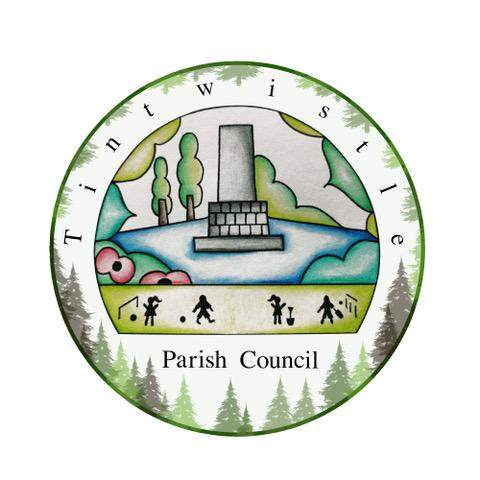 Tintwistle Parish CouncilSexton Street, Tintwistle, SK13 1JNhttps://tintwistleparishcouncil.org.uk              AGENDA                                                                   19th October 2022      Dear Councillor,You are hereby summoned to attend the meeting of Tintwistle Parish Council to be held on Monday 24th October 2022 at 7.30pm at the Council’s office.Charlotte Strickland Charlotte Strickland, Clerk to the Council tpcounciloffices@aol.comAGENDA  (MEMBERS OF THE PUBLIC AND PRESS ARE WELCOME TO ATTEND)To receive apologies for absence Declarations of interestsTo receive reports from Borough and/or County CouncillorsPublic participation Upto 15 minutes will be made available for members of the public to raise matters relevant to the business of the Parish Council.To approve the minutes of the Council meeting held on 27 September 2022Correspondence for discussion/decision: First Responder concerns raised by a member of the public To discuss a response. (MS)KCS Development requesting a meeting To note the contents and decide on further action.Planning   To consider any applications received.Review of Council policiesHealth and Safety Policy Records Retention Policy and Procedure ILA (Clerk)To discuss introducing a Hiring Out Policy for the Council building. Allotments Management To note the minutes from the Allotments Committee meeting on 19th October. Public defibrillator To receive an update on the proposed installation at the Lib Club.  (TW)Parish Council Community Fund To receive an update on any reapplications. To agree a date for the PCCF Panel to meet to select reapplication candidates.To agree on another round of funding before the end of the financial year. Remembrance Sunday Arrangements To approve the arrangements for the event. (SG)Warm Hub To receive a proposal for creating a Warm Hub for the local community. (MS)Climate Change ActionDerbyshire Wildlife Trust & HPBC Climate Change Grant To receive a proposal to apply for the grant (Deadline 31st October). (MS)Sustainable Energy Planning Support To decide whether to apply for the PLACE project (Deadline 26th October). 2023/2024 Budget Setting To confirm the course of action for setting the 2023/24 budget. Finance & Accounts To receive an update on the closure of the Council’s Royal Bank of Scotland accounts.To receive an update on the External Auditor Results.To review the financial forecast for the second half of the year. To authorise accounts for payment.  To confirm the date of next meeting